  База практик та відпочинку «Водник» Національного університету водного господарства та природокористування запрошує на відпочинок 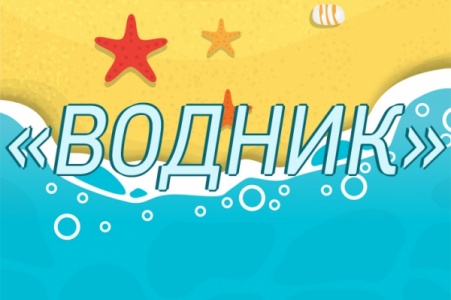 (с. Залізний Порт Херсонської  обл.)Графік заїздів:І. Прибуття 18.06.2021 р. перед обідом, вибуття 28.06.2021 р.ІІ. Прибуття 28.06.2021 р. перед обідом, вибуття 08.07.2021 р.ІІІ. Прибуття 08.07.2021 р. перед обідом, вибуття 18.07.2021 р.IV. Прибуття 18.07.2021 р. перед обідом, вибуття 28.07.2021 р.V.   Прибуття   28.07.2021 р. перед обідом, вибуття 07.08.2021 р.VI. Прибуття 07.08.2021 р. перед обідом, вибуття 17.08.2021 р.VII. Прибуття 17.08.2021 р. перед обідом, вибуття 27.08.2021 р.Ціна путівки на 10 діб (проживання і триразове харчування) – 5190.00 грн.Профком працівників університету оплачує один день перебування на базі (519.00 грн.).Замовлення на путівки приймаються у профкомі працівників університету(каб. 19 головного корпусу)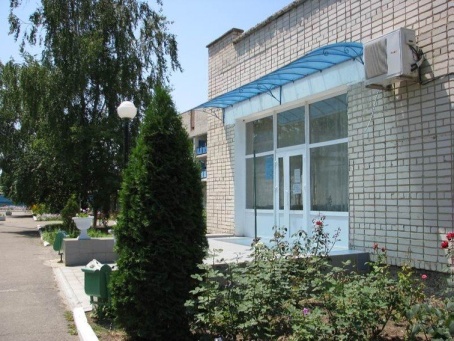 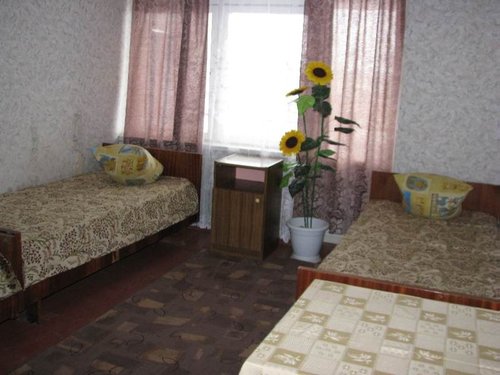 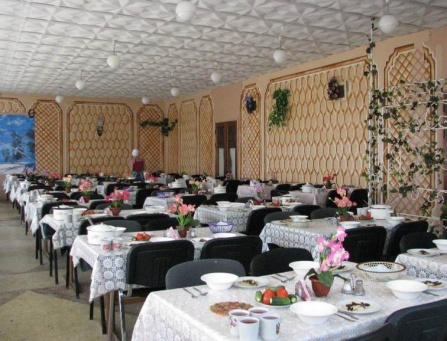 